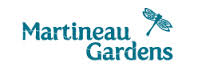 Contact name:Organisation:Telephone number:Email address:Preferred date(s) of visit (not Mondays)Planned arrival timePlanned departure timeYear group:Number of pupils:Number of adults:Choose a teaching session ()Choose a teaching session ()Give details of anything else we should know – allergies, mobility issues, behaviour etc.Today’s date:Minibeast SafariGive details of anything else we should know – allergies, mobility issues, behaviour etc.Today’s date:Be a Plant ProfessorGive details of anything else we should know – allergies, mobility issues, behaviour etc.Today’s date:Habitat ExplorersGive details of anything else we should know – allergies, mobility issues, behaviour etc.Today’s date:Tree of LifeGive details of anything else we should know – allergies, mobility issues, behaviour etc.Today’s date:How did you hear about us?